Сегодня терроризм, наряду с распространением оружия массового уничтожения, региональными конфликтами и организованной преступностью, представляет собой самый опасный вызов безопасности нашей стране. В целях пресечения и раскрытия террористического акта, минимизации его последствий и защиты жизненно важных интересов личности, общества и государства, правильно ориентироваться и действовать в чрезвычайных ситуациях гражданам необходимо знать правила, порядок поведения и действия населения при угрозе и в период проведения терактов. Любой человек должен точно представлять свое поведение и действия в экстремальных ситуациях, психологически быть готовым к самозащите.Рекомендации при обнаружении подозрительного предмета.Если вы обнаружили забытую или бесхозную вещь в общественном транспорте, опросите людей, находящихся рядом. Постарайтесь установить, чья она или кто мог ее оставить. Если хозяин не установлен, немедленно сообщите о находке водителю (машинисту).Если вы обнаружили подозрительный предмет в подъезде своего дома, опросите соседей, возможно он принадлежит им. Если владелец не установлен, немедленно сообщите о находке в ваше отделение милиции.Если вы обнаружили подозрительный предмет в учреждении, немедленно сообщите о находке администрации.Во всех перечисленных случаях:- не трогайте, не вскрывайте и не передвигайте находку. Не предпринимайте самостоятельно никаких действий с находками или подозрительными предметами, которые могут оказаться взрывными устройствами – это может привести к взрыву, многочисленным жертвам и разрушениям;- зафиксируйте время обнаружения находки;- незамедлительно сообщите в территориальный орган милиции;- примите меры по недопущению приближения людей к подозрительному предмету. Постарайтесь сделать так, чтобы люди отошли как можно дальше от опасной находки;- примите меры по исключению использования средств радиосвязи, высокочастотных излучающих приборов, динамиков и других радиосредств, способных вызвать срабатывание радиовзрывателей обнаруженных, а также пока не обнаруженных взрывных устройств;- обязательно дождитесь прибытия оперативно-следственной группыВнешний вид предмета может скрывать его настоящее назначение. В качестве камуфляжа для взрывных устройств используются обычные бытовые предметы: сумки, пакеты, свертки, коробки, игрушки и т.п. Если обнаруженный предмет не должен, как вам кажется, находиться «в этом месте в это время», не оставляйте этот факт без внимания, но помните:Если террорист-смертник ощутит на себе внимание людей, он способен незамедлительно привести взрывное устройство в действие. В связи с этим старайтесь соблюдать спокойствие. Если есть возможность, сообщите о подозрительном вам человеке в административные или правоохранительные органы либо в службы безопасности, не привлекая к себе внимания террориста.Предметы – бесхозные портфели, чемоданы, сумки, свертки, ящики, мешки, коробки и т.д., автотранспорт – угнанный, брошенный, без признаков наличия владельца и т.д.Внешние признаки предметов, по которым можно судить о наличии в них взрывных устройств:- наличие связей предмета с объектами окружающей обстановки в виде растяжек, приклеенной проволоки и т.д.;- необычное размещение обнаруженного предмета;- шумы из обнаруженного подозрительного предмета (характерный звук, присущий часовым механизмам, низкочастотные шумы);- установленные на обнаруженном предмете различные виды источников питания, проволока, по внешним признакам, схожая с антенной т.д.ПАМЯТКАПЕРСОНАЛУ  ОЪЕКТА  ПО  ПРЕДОТВРАЩЕНИЮ ТЕРРОРЕСТИЧЕСКИХ  АКТОВБудьте наблюдательны! Только вы можете своевременно обнаружить предметы и людей, посторонних на вашем рабочем местеБудьте внимательны! Только вы можете распознать неадекватные действия посетителя в вашем рабочем помещении или вблизи негоБудьте бдительны! Каждый раз, придя на своё рабочее место, проверяйте отсутствие посторонних предметов.Потренируйтесь: кому и как вы можете быстро и незаметно передать тревожную информацию.Соблюдайте производственную дисциплину! Обеспечьте надёжные запоры постоянно закрытых дверей помещений, шкафов, столов.Не будьте равнодушны к поведению посетителей! Среди них может оказаться злоумышленник.Заблаговременно представьте себе возможные действия преступника вблизи вашего рабочего места и свои ответные действия.Помните, что злоумышленники могут действовать сообща, а также иметь одну или несколько групп для ведения отвлекающих действий.Получив сведения о готовящемся теракте, сообщите об этом в органы управления по делам ГО и ЧС и правоохранительные органы по тел. «01», «02», «62-07-51», «63-89-32» и руководителю объекта. Оставайтесь на рабочем месте. Будьте хладнокровны. Действуйте по команде.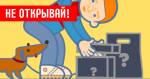 РОДИТЕЛИ!Вы отвечаете за жизнь и здоровье ваших детей. Разъясните им, что любой предмет, найденный на улице или в подъезде, может представлять опасность.Общие правила безопасностиК террористическому акту невозможно подготовиться заранее, поэтому следует быть настороже всегда. Следует проявлять особую осторожность на многолюдных мероприятиях с тысячами участников, в популярных развлекательных заведениях, торговых центрах.Обращайте внимание на подозрительных людей, предметы, на любые подозрительные мелочиНа подозрительные телефонные разговоры рядом стоящих лицНа сдаваемые или снимаемые по соседству квартиры, подвалы, подсобные помещения, склады, вокруг которых наблюдается странная активностьОстерегайтесь людей с большими сумками, баулами и чемоданами, особенно, если они находятся в неожиданном месте (например, с баулом в кинотеатре или на празднике). Несмотря на то, что этот человек, скорее всего, окажется туристом или торговцем, все же лишняя осторожность не повредит)Не поднимайте забытые посторонними людьми вещи: сумки, мобильные телефоны, кошельки и т.п.Будьте особо бдительными и остерегайтесь людей, одетых не по сезону. Если вы видите летом человека, одетого в плащ или толстую куртку – будьте особенно осторожны – под такой одеждой террористы чаще всего прячут бомбы. Лучше всего держаться от него подальше и обратить на него внимание сотрудников правоохранительных органовСпециалисты сообщают, что смертник, готовящийся к теракту, обычно выглядит чрезвычайно сосредоточено, губы плотно сжаты, либо медленно двигаются, как будто читая молитвуВ семье надо разработать план действий при чрезвычайных обстоятельствах. У всех членов семьи должны быть номера телефонов, адреса электронной почты друг друга для срочной связи. Также необходимо назначить место встречи, где вы сможете встретиться с членами вашей семьи в экстренной ситуации. В случае эвакуации, обязательно возьмите с собой ваш набор предметов первой необходимости и документы                                                   БУДЬТЕ БДИТЕЛЬНЫ!!!_________________________ПРИ ВОЗНИКНОВЕНИИ ЧРЕЗВЫЧАЙНЫХ СИТУАЦИЙЗВОНИТЕ ПО мобильному телефону:МЧС, ПОЖАРНАЯ  ЧАСТЬ            101ПОЛИЦИЯ                                           102СКОРАЯ ПОМОЩЬ                           103ГАЗОВАЯ СЛУЖБА                          104СЛУЖБА СПАСЕНИЯ                      112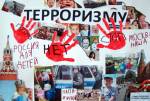 